Pomoc psychologiczno-pedagogiczna kl. I ZET Szkoła PodstawowaNa Wasze pytania oraz pytania Rodziców czekam pod adresem mailowym zss.pedagog@interia.plTemat: Poznaje siebie i swoje otoczenie.Data realizacji: 21.10.2020 r.	Witam Was serdecznie Drodzy Uczniowie i Drodzy Rodzice, proszę o zrealizowanie zajęć:Cele:- wspomaganie ucznia w zdobyciu wiedzy o sobie i świecie;- stymulowanie wielostronnego rozwoju osobowości;- stymulowanie rozwoju emocji;- rozwój koordynacji wzrokowo-ruchowej.Przedstawiamy dziecku temat zajęć.Prosimy, aby na środku kartki z bloku rysunkowego, dziecko narysowało, namalowało siebie, całą swoją postać. Najważniejsze, aby postać ludzka składała się z: głowy, tułowia, rąk, nóg. Pomagamy dziecku w tej czynności, możemy na swojej kartce                       z bloku rysunkowego namalować siebie, a dziecko może skorzystać z rysunku                       i postać przerysować.   Postać możemy  pokolorować. Z kolorowych czasopism dziecko ma samodzielnie powycinać różne produkty żywnościowe, które lubi spożywać. Następnie ma je ponaklejać wokół swojej postaci. Podczas wykonywania zadania, rozmawiamy z dzieckiem o tym co lubi jeść jakie lubi najbardziej napoje. Rozmawiamy dlaczego spożywanie warzyw i owoców jest zdrowe. Dowiadujemy się jakie owoce i warzywa dziecko lubi najbardziej, jakie potrawy spożywa najchętniej.Następnie dziecko wiesza swoją ukończoną pracę na ścianie, przygląda się jej, jeżeli jeszcze chce coś dokleić to może to zrobić. Praca jest ukończona kiedy dziecko nam                    o tym zakomunikuje.   Najbardziej ulubione warzywo lub owoc dziecka przygotowujemy wcześniej, gustownie go np. krojąc a następnie układając na talerzyku. Tak, aby wyglądało jak obraz martwej natury: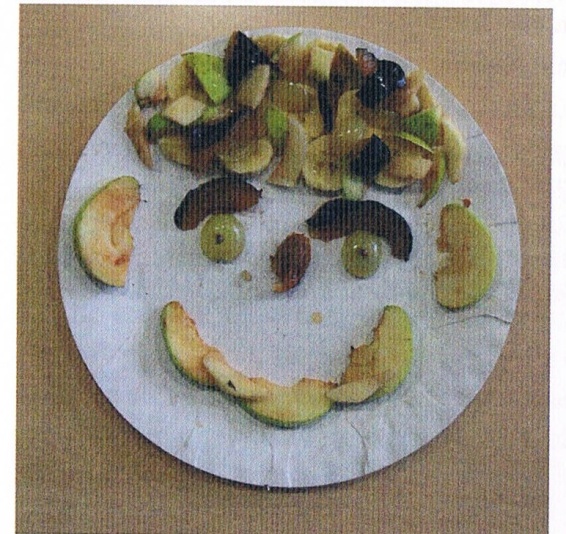 Wspólnie zjadamy smakowity „obrazek”, opowiadając o jego walorach smakowych, wizualnych i węchowych.Wychodzimy na spacer, siadamy na ławeczce i staramy się obserwować chmury na niebie. Relaksujemy się. Chmury układają się w różne dziwne kształty. Bierzemy dłoń dziecka w swoją dłoń i „malujemy” w powietrzu chmury. Następnie drugą dłoń włączamy do zadania. Kiedy już Wasz obraz zostanie zrealizowany, kiedy Wasze ręce będą już zmęczone, zakończcie pracę.Teraz staramy się odnaleźć w kształtach chmur zarysy, np. ulubionych potraw, a może owoców czy warzyw. Może będą to bajkowe postaci czy wizerunki zwierząt. Przy okazji korzystamy ze zbawiennego i leczniczego wpływu słońca na nasz układ odpornościowy i psychiczny.Dziękujemy za wspólnie spędzony czas.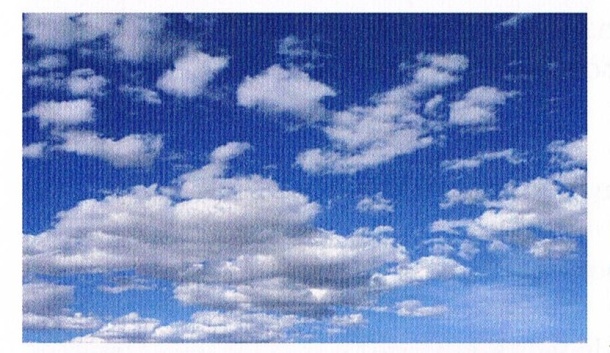 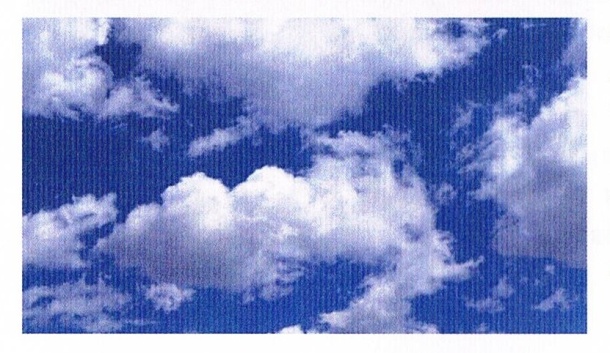 Pamiętamy o dokładnym myciu rąk i ich dezynfekcji!            Dziękuję i życzę powodzenia!        Iwona Kamińska        